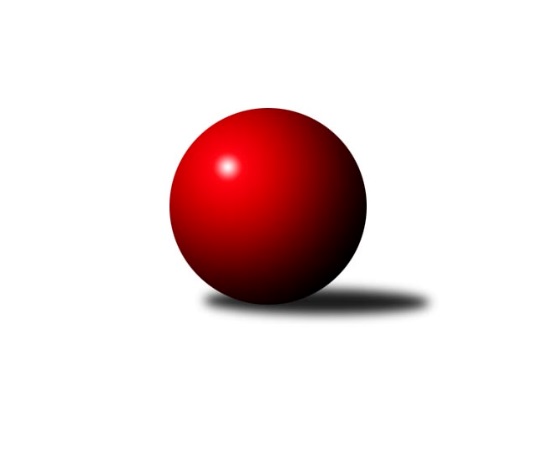 Č.7Ročník 2018/2019	21.10.2018Nejlepšího výkonu v tomto kole: 1282 dosáhlo družstvo: KK Mor.Slávia BrnoJihomoravský KPD sever 2018/2019Výsledky 7. kolaSouhrnný přehled výsledků:KK Mor.Slávia Brno	- KK Vyškov	4:0	1282:1102	5.5:0.5	21.10.KK Orel Telnice	- KK Slovan Rosice	4:0	1203:1010	4.5:1.5	21.10.KK Blansko 	- KK Réna Ivančice 	1:3	1058:1133	3.0:3.0	21.10.KK Orel Ivančice	- TJ Sokol Husovice	0:4	1165:1248	1.0:5.0	21.10.Tabulka družstev:	1.	TJ Sokol Husovice	7	6	1	0	23.5 : 4.5 	29.5 : 12.5 	 1219	13	2.	KK Mor.Slávia Brno	7	5	0	2	19.0 : 9.0 	27.5 : 14.5 	 1149	10	3.	KK Orel Telnice	7	4	2	1	19.0 : 9.0 	27.0 : 15.0 	 1151	10	4.	KK Orel Ivančice	7	4	0	3	17.0 : 11.0 	26.0 : 16.0 	 1188	8	5.	KK Réna Ivančice	6	2	1	3	8.5 : 15.5 	13.5 : 22.5 	 1088	5	6.	KK Vyškov	6	1	2	3	9.0 : 15.0 	14.5 : 21.5 	 1038	4	7.	KK Slovan Rosice	7	1	1	5	7.0 : 21.0 	10.0 : 32.0 	 1009	3	8.	KK Blansko	7	0	1	6	5.0 : 23.0 	14.0 : 28.0 	 1027	1Podrobné výsledky kola:	 KK Mor.Slávia Brno	1282	4:0	1102	KK Vyškov	Filip Žažo	 	 231 	 197 		428 	 1.5:0.5 	 404 	 	207 	 197		Darina Kubíčková	Petr Žažo	 	 202 	 223 		425 	 2:0 	 302 	 	167 	 135		Sabina Šebelová	Josef Němeček	 	 205 	 224 		429 	 2:0 	 396 	 	191 	 205		Vendula Štrajtovározhodčí: Nejlepší výkon utkání: 429 - Josef Němeček	 KK Orel Telnice	1203	4:0	1010	KK Slovan Rosice	Mirek Mikáč	 	 249 	 185 		434 	 1.5:0.5 	 374 	 	189 	 185		Karolína Fabíková	Jan Šustr	 	 181 	 164 		345 	 1:1 	 343 	 	160 	 183		Viktorie Vitamvásová	František Hrazdíra	 	 222 	 202 		424 	 2:0 	 293 	 	160 	 133		Kristýna Klištincovározhodčí: vedoucí družstevNejlepší výkon utkání: 434 - Mirek Mikáč	 KK Blansko 	1058	1:3	1133	KK Réna Ivančice 	Jan Kotouč *1	 	 192 	 159 		351 	 0:2 	 410 	 	215 	 195		Nikola Bukačová	Vít Janáček	 	 195 	 147 		342 	 1:1 	 381 	 	177 	 204		Martin Želev	Michal Kubík	 	 187 	 178 		365 	 2:0 	 342 	 	183 	 159		Adéla Fraňkovározhodčí: Vedoucí družstevstřídání: *1 od 51. hodu Jan OdehnalNejlepší výkon utkání: 410 - Nikola Bukačová	 KK Orel Ivančice	1165	0:4	1248	TJ Sokol Husovice	Tomáš Konečný	 	 172 	 187 		359 	 0:2 	 404 	 	207 	 197		Ondřej Machálek	Jan Svoboda	 	 194 	 210 		404 	 1:1 	 422 	 	221 	 201		Martin Sedlák	Vojtěch Šmarda	 	 202 	 200 		402 	 0:2 	 422 	 	203 	 219		Matěj Opltrozhodčí: František ZEMEKNejlepšího výkonu v tomto utkání: 422 kuželek dosáhli: Martin Sedlák, Matěj OpltPořadí jednotlivců:	jméno hráče	družstvo	celkem	plné	dorážka	chyby	poměr kuž.	Maximum	1.	Martin Maša 	KK Orel Ivančice	440.17	302.5	137.7	8.7	3/4	(506)	2.	Filip Žažo 	KK Mor.Slávia Brno	417.56	289.8	127.8	6.8	4/4	(446)	3.	František Hrazdíra 	KK Orel Telnice	412.25	281.3	131.0	7.2	4/4	(448)	4.	Petr Žažo 	KK Mor.Slávia Brno	412.06	291.1	121.0	8.6	4/4	(431)	5.	Martin Sedlák 	TJ Sokol Husovice	410.73	290.3	120.5	7.9	5/5	(445)	6.	Ondřej Machálek 	TJ Sokol Husovice	409.60	284.5	125.1	9.8	5/5	(446)	7.	Mirek Mikáč 	KK Orel Telnice	405.19	286.5	118.7	8.9	4/4	(434)	8.	Jan Svoboda 	KK Orel Ivančice	399.75	282.0	117.8	8.5	4/4	(415)	9.	Matěj Oplt 	TJ Sokol Husovice	398.47	283.5	115.0	11.0	5/5	(422)	10.	Vojtěch Šmarda 	KK Orel Ivančice	386.44	277.4	109.1	10.6	4/4	(414)	11.	Nikola Bukačová 	KK Réna Ivančice 	376.11	268.7	107.4	11.3	3/4	(410)	12.	Darina Kubíčková 	KK Vyškov	371.70	268.5	103.2	12.3	5/5	(404)	13.	Michal Kubík 	KK Blansko 	369.92	262.8	107.1	14.8	4/4	(400)	14.	Josef Němeček 	KK Mor.Slávia Brno	367.58	271.8	95.8	15.7	3/4	(429)	15.	Martin Želev 	KK Réna Ivančice 	361.92	267.8	94.2	12.5	4/4	(381)	16.	Karolína Fabíková 	KK Slovan Rosice	358.53	261.1	97.5	18.7	5/5	(397)	17.	Jan Šustr 	KK Orel Telnice	356.25	261.6	94.7	13.6	4/4	(400)	18.	Vít Janáček 	KK Blansko 	349.81	256.9	92.9	16.0	4/4	(382)	19.	Adéla Fraňková 	KK Réna Ivančice 	343.00	251.4	91.6	18.1	4/4	(354)	20.	Viktorie Vitamvásová 	KK Slovan Rosice	342.50	252.2	90.3	15.7	5/5	(392)	21.	Jan Kotouč 	KK Blansko 	324.25	240.0	84.3	19.5	4/4	(390)	22.	Sabina Šebelová 	KK Vyškov	295.38	225.6	69.8	22.6	4/5	(331)		Michaela Kouřilová 	KK Vyškov	426.00	281.0	145.0	9.0	1/5	(426)		Leona Fraňková 	KK Réna Ivančice 	416.00	285.0	131.0	5.0	1/4	(416)		Vendula Štrajtová 	KK Vyškov	405.83	294.2	111.7	12.0	3/5	(428)		Tomáš Konečný 	KK Orel Ivančice	359.17	264.2	95.0	16.8	2/4	(382)		Jakub Kovář 	KK Orel Ivančice	358.00	268.0	90.0	19.0	1/4	(358)		Ondřej Šipl 	KK Orel Ivančice	333.00	256.0	77.0	18.0	1/4	(333)		Lucie Horalíková 	KK Vyškov	331.00	261.0	70.0	22.0	1/5	(331)		Patrik Kalakaj 	KK Slovan Rosice	327.00	247.0	80.0	24.0	2/5	(338)		Kristýna Klištincová 	KK Slovan Rosice	304.67	234.2	70.5	22.3	3/5	(345)		Jan Odehnal 	KK Blansko 	304.00	236.3	67.7	22.0	1/4	(322)		Jindřich Doležel 	KK Mor.Slávia Brno	173.00	130.0	43.0	28.0	1/4	(173)		Josef Kopecký 	KK Vyškov	173.00	148.0	25.0	48.0	1/5	(173)Sportovně technické informace:Starty náhradníků:registrační číslo	jméno a příjmení 	datum startu 	družstvo	číslo startu24543	Martin Želev	21.10.2018	KK Réna Ivančice 	6x24540	Adéla Fraňková	21.10.2018	KK Réna Ivančice 	6x24539	Nikola Bukačová	21.10.2018	KK Réna Ivančice 	5x17251	Matěj Oplt	21.10.2018	TJ Sokol Husovice	7x25443	Kristýna Klištincová	21.10.2018	KK Slovan Rosice	6x25302	Jan Odehnal	21.10.2018	KK Blansko 	4x24452	Filip Žažo	21.10.2018	KK Mor.Slávia Brno	7x24451	Petr Žažo	21.10.2018	KK Mor.Slávia Brno	7x24794	Ondřej Machálek	21.10.2018	TJ Sokol Husovice	7x22331	František Hrazdíra	21.10.2018	KK Orel Telnice	7x24748	Mirek Mikáč	21.10.2018	KK Orel Telnice	7x24749	Jan Šustr	21.10.2018	KK Orel Telnice	6x24705	Darina Kubíčková	21.10.2018	KK Vyškov	6x24578	Vít Janáček	21.10.2018	KK Blansko 	7x24575	Jan Kotouč	21.10.2018	KK Blansko 	5x24566	Karolína Fabíková	21.10.2018	KK Slovan Rosice	7x24564	Viktorie Vitamvásová	21.10.2018	KK Slovan Rosice	6x24508	Tomáš Konečný	21.10.2018	KK Orel Ivančice	4x24482	Josef Němeček	21.10.2018	KK Mor.Slávia Brno	6x24401	Jan Svoboda	21.10.2018	KK Orel Ivančice	4x24399	Vojtěch Šmarda	21.10.2018	KK Orel Ivančice	7x24393	Vendula Štrajtová	21.10.2018	KK Vyškov	4x24363	Martin Sedlák	21.10.2018	TJ Sokol Husovice	7x
Hráči dopsaní na soupisku:registrační číslo	jméno a příjmení 	datum startu 	družstvo	Program dalšího kola:8. kolo4.11.2018	ne	10:00	KK Mor.Slávia Brno - KK Blansko 	4.11.2018	ne	10:00	KK Slovan Rosice - KK Orel Ivančice	4.11.2018	ne	12:00	KK Vyškov - KK Orel Telnice	Nejlepší šestka kola - absolutněNejlepší šestka kola - absolutněNejlepší šestka kola - absolutněNejlepší šestka kola - absolutněNejlepší šestka kola - dle průměru kuželenNejlepší šestka kola - dle průměru kuželenNejlepší šestka kola - dle průměru kuželenNejlepší šestka kola - dle průměru kuželenNejlepší šestka kola - dle průměru kuželenPočetJménoNázev týmuVýkonPočetJménoNázev týmuPrůměr (%)Výkon4xMirek MikáčTelnice4343xMirek MikáčTelnice115.464341xJosef NěmečekMS Brno4296xFrantišek HrazdíraTelnice112.84246xFilip ŽažoMS Brno4281xJosef NěmečekMS Brno111.384294xPetr ŽažoMS Brno4255xMartin SedlákHusovice111.374225xFrantišek HrazdíraTelnice4243xMatěj OpltHusovice111.374223xMatěj OpltHusovice4225xFilip ŽažoMS Brno111.12428